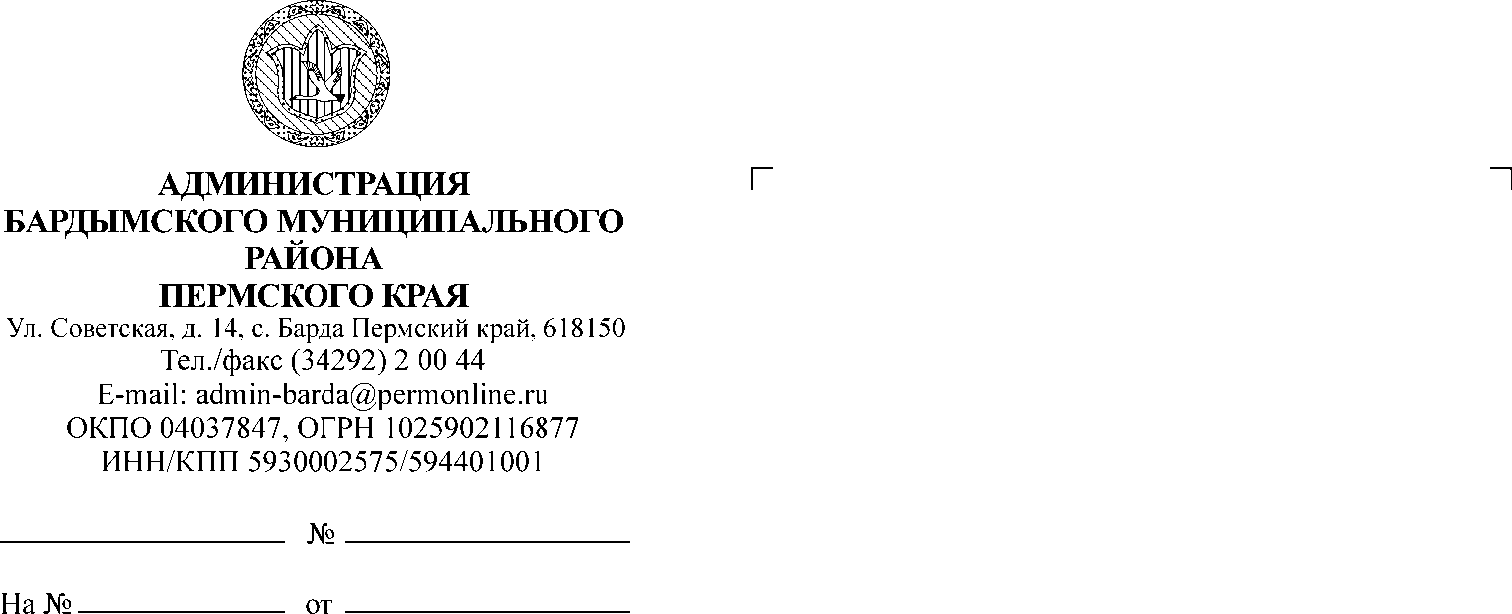 ДУМА БАРДЫМСКОГО МУНИЦИПАЛЬНОГО ОКРУГАПЕРМСКОГО КРАЯТРИНАДЦАТОЕ ЗАСЕДАНИЕРЕШЕНИЕОб утверждении отчета об исполнении бюджета Федорковского сельского поселения за 2020 годВ соответствии со ст. 264.2 Бюджетного Кодекса Российской Федерации и Положением о бюджетном процессе в Федорковском сельском поселении, утвержденным решением Совета депутатов Федорковского сельского поселения от  13.09.2018г. № 33,  Дума Бардымского муниципального округа РЕШАЕТ:1.	Утвердить отчет об исполнении бюджета и дорожного фонда Федорковского сельского поселения за 2020 год по доходам в сумме 7441,8 тыс.руб., по расходам в сумме 7372,5 тыс.руб. с профицитом бюджета Федорковского сельского поселения в сумме 69,3 тыс.руб., и со следующими показателями:1)	доходов бюджета Федорковского сельского поселения за 2020 год  по кодам классификации доходов бюджетов согласно приложению 1 к настоящему решению;2)	расходов  бюджета Федорковского сельского поселения за 2020 год по разделам, подразделам, целевым статьям и видам расходов классификации расходов бюджетов согласно приложению 2 к настоящему решению; 3)	расходов  бюджета Федорковского сельского поселения за 2020 год по ведомственной структуре расходов бюджета согласно приложению 3 к настоящему решению; 4)	источников финансирования дефицита бюджета Федорковского сельского поселения за 2020 год по кодам классификации источников финансирования дефицитов бюджетов согласно приложению 4 к настоящему решению;5)	расходы бюджета Федорковского сельского поселения за 2020 год по  целевым статьям (муниципальным программам и непрограммным направлениям)  классификации расходов бюджетов согласно приложению 5 к настоящему решению;6)	отчет об исполнении бюджетных ассигнований Дорожного фонда Федорковского сельского поселения  за 2020 год согласно приложению 6 к настоящему решению;7)	отчет об использовании бюджетных ассигнований резервного фонда Федорковского сельского поселения за 2020 год согласно приложению 7 к настоящему решению.2.	Опубликовать настоящее решение в газете «Тан» («Рассвет») и разместить на официальном сайте Бардымского муниципального округа Пермского края  барда.рф.3.	Контроль исполнения настоящего решения возложить на председателя постоянной комиссии по бюджету, налоговой политике и финансам Мукаева Р.Р.Председатель ДумыБардымского муниципального округа                                                       И.Р.Вахитов                                    Глава муниципального округа-	глава администрации Бардымскогомуниципального округа                                                                            Х.Г.Алапанов     27.05.2021                                                                                    Приложение 1                                                                                       к решению Думы                                                                                       Бардымского муниципального округа                                                                                          от 26.05.2021  № 248  Отчет об исполнении бюджета Федорковского сельского поселения по доходам за 2020 год                                                                                                      Приложение 2                                                                                                      к решению Думы                                                                                                      Бардымского муниципального округа   от 26.05.2021  № 248  Расходы бюджета Федорковского сельского поселения за 2020 год по разделам, подразделам, целевым статьям и видам расходов классификации расходов бюджетов, тыс. рублей  Приложение 3                                                                                            к решению Думы                                                                                            Бардымского муниципального округаот 26.05.2021  № 248  Расходы бюджета Федорковского сельского поселения за 2020 год по ведомственной структуре расходов бюджета, тыс. рублей  Приложение 4                                                                                                      к решению Думы                                                                                                      Бардымского муниципального округа  от 26.05.2021  № 248  Источники финансирования дефицита бюджета Федорковского сельского поселения за 2020 год по кодам классификации источников финансирования дефицитов бюджетов                                                                                          Приложение 5                                                                                          к решению Думы                                                                                          Бардымского муниципального округаот 26.05.2021  № 248  Расходы бюджета Федорковского сельского поселения за 2020 год по  целевым статьям (муниципальным программам и непрограммным направлениям) в классификации расходов бюджетов, тыс. рублей                                                                                        Приложение 6                                                                                         к решению Думы                                                                                         Бардымского муниципального округа                                                                                         от 26.05.2021  № 248                                                                                           Приложение 7                                                                                          к решению Думы                                                                                          Бардымского муниципального округа                                                                                          от 26.05.2021  № 248  Отчет об использовании  бюджетных ассигнований резервного фонда Администрации Федорковского сельского поселения за 2020 год26.05.2021                       № 248Наименование показателяКод дохода по бюджетной классификацииУтвержденные бюджетные назначенияИсполненоОткл.% исп.Доходы бюджета - ВсегоХ7 409,67 441,832,2100,4          в том числе:НАЛОГОВЫЕ И НЕНАЛОГОВЫЕ ДОХОДЫ000 1 00 00000 00 0000 000985,01 019,534,5103,5НАЛОГИ НА ПРИБЫЛЬ, ДОХОДЫ000 1 01 00000 00 0000 00028,012,9-15,146,2Налог на доходы физических лиц000 101 02010 01 0000 11028,012,9-15,146,1НАЛОГИ НА ТОВАРЫ (РАБОТЫ, УСЛУГИ), РЕАЛИЗУЕМЫЕ НА ТЕРРИТОРИИ РОССИЙСКОЙ ФЕДЕРАЦИИ000 1 03 00000 00 0000 000551,0578,127,1104,9Акцизы по подакцизным товарам (продукции), производимым на территории Российской Федерации000 1 03 02000 01 0000 110551,0578,127,1104,9Доходы от уплаты акцизов на дизельное топливо, подлежащие распределению между бюджетами субъектов Российской Федерации и местными бюджетами с учетом установленных дифференцированных нормативов отчислений в местные бюджеты (по нормативам, установленным Федеральным законом о федеральном бюджете в целях формирования дорожных фондов субъектов Российской Федерации)000 103 02231 01 0000 110203,5266,763,2131,0Доходы от уплаты акцизов на моторные масла для дизельных и (или) карбюраторных (инжекторных) двигателей, подлежащие распределению между бюджетами субъектов Российской Федерации и местными бюджетами с учетом установленных дифференцированных нормативов отчислений в местные бюджеты (по нормативам, установленным Федеральным законом о федеральном бюджете в целях формирования дорожных фондов субъектов Российской Федерации)000 103 02241 01 0000 1101,41,90,5136,2Доходы от уплаты акцизов на автомобильный бензин, подлежащие распределению между бюджетами субъектов Российской Федерации и местными бюджетами с учетом установленных дифференцированных нормативов отчислений в местные бюджеты (по нормативам, установленным Федеральным законом о федеральном бюджете в целях формирования дорожных фондов субъектов Российской Федерации)000 103 02251 01 0000 110387,1358,7-28,492,7Доходы от уплаты акцизов на прямогонный бензин, подлежащие распределению между бюджетами субъектов Российской Федерации и местными бюджетами с учетом установленных дифференцированных нормативов отчислений в местные бюджеты (по нормативам, установленным Федеральным законом о федеральном бюджете в целях формирования дорожных фондов субъектов Российской Федерации)000 103 02261 01 0000 110-41,0-49,2-8,2119,9НАЛОГИ НА СОВОКУПНЫЙ ДОХОД000 1 05 00000 00 0000 0000,00,70,7Единый сельскохозяйственный налог (сумма платежа (перерасчеты, недоимка и задолженность по соответствующему платежу, в том числе по отмененному)000 105 03010 01 0000 1100,70,7НАЛОГИ НА ИМУЩЕСТВО000 1 06 00000 00 0000 000406,0427,721,7105,3Налог на имущество физических лиц000 106 01000 00 0000 11050,080,830,8161,7Налог на имущество физических лиц, взимаемый по ставкам, применяемым к объектам налогообложения, расположенным в границах сельских поселений (сумма платежа (перерасчеты, недоимка и задолженность по соответствующему платежу, в том числе по отмененному)000 106 01030 10 0000 11050,080,830,8161,7Земельный налог000 106 06000 00 0000 110356,0346,9-9,197,4Земельный налог с организаций, обладающих земельным участком, расположенным в границах сельских поселений (сумма платежа (перерасчеты, недоимка и задолженность по соответствующему платежу, в том числе по отмененному)000 106 06033 10 1000 110236,0241,05,0102,1Земельный налог с физических лиц, обладающих земельным участком, расположенным в границах сельских поселений (сумма платежа (перерасчеты, недоимка и задолженность по соответствующему платежу, в том числе по отмененному)000 106 06043 10 1000 110120,0105,9-14,188,2БЕЗВОЗМЕЗДНЫЕ ПОСТУПЛЕНИЯ000 2 00 00000 00 0000 0006 424,66 422,3-2,3100,0БЕЗВОЗМЕЗДНЫЕ ПОСТУПЛЕНИЯ ОТ ДРУГИХ БЮДЖЕТОВ БЮДЖЕТНОЙ СИСТЕМЫ РОССИЙСКОЙ ФЕДЕРАЦИИ000 2 02 00000 00 0000 0006 424,66 424,1-0,5100,0Дотации бюджетам бюджетной системы Российской Федерации000 2 02 10000 00 0000 1506 319,86 319,80,0100,0Дотации бюджетам сельских поселений на выравнивание бюджетной обеспеченности из бюджетов муниципальных районов000 202 16001 10 0000 1506 282,26 282,20,0100,0Прочие дотации бюджетам сельских поселений000 202 19999 10 0000 15037,637,60,0100,0Субвенции бюджетам бюджетной системы Российской Федерации000 2 02 30000 00 0000 150104,8104,3-0,599,5Субвенции бюджетам сельских поселений на выполнение передаваемых полномочий субъектов Российской Федерации000 202 30024 10 0000 1505,65,1-0,591,1Субвенции бюджетам сельских поселений на осуществление первичного воинского учета на территориях, где отсутствуют военные комиссариаты000 202 35118 10 0000 15099,299,20,0100,0ВОЗВРАТ ОСТАТКОВ СУБСИДИЙ, СУБВЕНЦИЙ И ИНЫХ МЕЖБЮДЖЕТНЫХ ТРАНСФЕРТОВ, ИМЕЮЩИХ ЦЕЛЕВОЕ НАЗНАЧЕНИЕ, ПРОШЛЫХ ЛЕТ000 2 19 00000 00 0000 0000,0-1,8-1,8Возврат прочих остатков субсидий, субвенций и иных межбюджетных трансфертов, имеющих целевое назначение, прошлых лет из бюджетов сельских поселений000 219 60010 10 0000 150-1,8-1,8Итого Итого 7 409,67 441,832,2100,4РазделПодразделКЦСРНаименование КЦСРУточн. планФактОткл.% исп.01Общегосударственные вопросы1 339,81 323,316,598,80102Функционирование высшего должностного лица органа местного самоуправления712,8712,80,0100,001029910100010Глава сельского поселения712,8712,80,0100,00104Функционирование высших исполнительных органов государственной власти субъектов РФ, местных Администрации589,4572,916,597,20104995012П040Составление протоколов об административных правонарушениях0,50,00,50,001049960100040Обеспечение выполнения функций органов местного самоуправления588,9572,916,097,30113Другие общегосударственные вопросы37,637,60,0100,00113996012P210Мероприятия по формированию эффективной структуры Федорковского сельского поселения37,637,60,0100,002Национальная оборона99,299,20,0100,00203Мобилизационная и вневойсковая подготовка99,299,20,0100,002039950151180Осуществление полномочий по воинскому учету на территориях, где отсутствуют военные комиссариаты99,299,20,0100,003Национальная безопасность и правоохранительная деятельность1 987,81 964,423,498,80310Обеспечение пожарной безопасности1 987,81 964,423,498,803109940100030Обеспечение деятельности пожарной безопасности1 987,81 964,423,498,804Национальная экономика751,2631,8119,484,10409Дорожное хозяйство (дорожный фонд)698,8629,469,490,104090610110010Содержание автомобильных дорог общего пользования649,6580,269,489,3040906101ST040Проектирование, строительство (реконструкция), капитальный ремонт и ремонт автомобильных дорог общего пользования местного значения, находящихся на территории ПК49,249,20,0100,00412Другие вопросы в области национальной экономики52,42,450,04,604129940100040Управление муниципальным имуществом и земельными ресурсами52,42,450,04,608Культура и кинематография3 348,73 348,70,0100,00801Культура3 348,73 348,70,0100,008010310110010Предоставление муниципальных услуг КДК3 125,53 125,50,0100,008010320110010Предоставление муниципальных услуг по библиотечному обслуживанию населения223,3223,30,0100,009Здравоохранение5,15,10,0100,00907Санитарно-эпидемиологическое благополучие5,15,10,0100,00907995012У090Исполнение государственных полномочий по организации проведения мероприятий по отлову безнадзорных животных, их транспортировке, учету, регистрации, содержанию, лечению, кастрации, эвтаназии и утилизации4,84,80,0100,00907995012У100Администрирование государственных полномочий по организации проведения мероприятий по отлову безнадзорных животных, их транспортировке, учету, регистрации, содержанию, лечению, кастрации, эвтаназии и утилизации0,30,30,0100,0Итого Итого Итого Итого 7 531,87 372,5159,397,9КВСРРазделПодразделКЦСРНаименование КЦСРУточн. планФактОткл.% исп.72101Общегосударственные вопросы1 339,81 323,316,598,87210102Функционирование высшего должностного лица органа местного самоуправления712,8712,80,0100,072101029910100010Глава сельского поселения712,8712,80,0100,07210104Функционирование высших исполнительных органов государственной власти субъектов РФ, местных Администрации589,4572,916,597,27210104995012П040Составление протоколов об административных правонарушениях0,50,00,50,072101049960100040Обеспечение выполнения функций органов местного самоуправления588,9572,916,097,37210113Другие общегосударственные вопросы37,637,60,0100,07210113996012P210Мероприятия по формированию эффективной структуры Федорковского сельского поселения37,637,60,0100,072102Национальная оборона99,299,20,0100,07210203Мобилизационная и вневойсковая подготовка99,299,20,0100,072102039950151180Осуществление полномочий по воинскому учету на территориях, где отсутствуют военные комиссариаты99,299,20,0100,072103Национальная безопасность и правоохранительная деятельность1 987,81 964,423,498,87210310Обеспечение пожарной безопасности1 987,81 964,423,498,872103109940100030Обеспечение деятельности пожарной безопасности1 987,81 964,423,498,872104Национальная экономика751,2631,8119,484,17210409Дорожное хозяйство (дорожный фонд)698,8629,469,490,172104090610110010Содержание автомобильных дорог общего пользования649,6580,269,489,3721040906101ST040Проектирование, строительство (реконструкция), капитальный ремонт и ремонт автомобильных дорог общего пользования местного значения, находящихся на территории ПК49,249,20,0100,07210412Другие вопросы в области национальной экономики52,42,450,04,672104129940100040Управление муниципальным имуществом и земельными ресурсами52,42,450,04,672108Культура и кинематография3 348,73 348,70,0100,07210801Культура3 348,73 348,70,0100,072108010310110010Предоставление муниципальных услуг КДК3 125,53 125,50,0100,072108010320110010Предоставление муниципальных услуг по библиотечному обслуживанию населения223,3223,30,0100,072109Здравоохранение5,15,10,0100,07210907Санитарно-эпидемиологическое благополучие5,15,10,0100,07210907995012У090Исполнение государственных полномочий по организации проведения мероприятий по отлову безнадзорных животных, их транспортировке, учету, регистрации, содержанию, лечению, кастрации, эвтаназии и утилизации4,84,80,0100,07210907995012У100Администрирование государственных полномочий по организации проведения мероприятий по отлову безнадзорных животных, их транспортировке, учету, регистрации, содержанию, лечению, кастрации, эвтаназии и утилизации0,30,30,0100,0Итого Итого Итого Итого Итого 7 531,87 372,5159,397,9Код классификации источников финансирования дефицита бюджетаНаименование показателяИсполнено(тыс.руб.)01 05 00 00 00 0000 000Изменение остатков средств на счетах по учету средств бюджета-69,3КЦСРНаименование расходовПланФактОткл.% исп.0300000000Муниципальная программа "Развитие культуры, библиотечного обслуживания, физической культуры и спорта"3 348,73 348,70,0100,0%0310000000Подпрограмма "Организация культурного досуга и отдыха населения Федорковского сельского поселения"3 125,53 125,50,0100,0%0310100000Основные мероприятия культурно-досуговой деятельности3 125,53 125,50,0100,0%0310110010Предоставление муниципальных услуг КДК3 125,53 125,50,0100,0%0310110010Предоставление муниципальных услуг КДК3 125,53 125,50,0100,0%0320000000Подпрограмма "Библиотечное обслуживание населения Федорковского сельского поселения"223,3223,30,0100,0%0320100000Основные мероприятия подпрограммы "Библиотечное обслуживание населения"223,3223,30,0100,0%0320110010Предоставление муниципальных услуг по библиотечному обслуживанию населения223,3223,30,0100,0%0320110010Предоставление муниципальных услуг по библиотечному обслуживанию населения223,3223,30,0100,0%0600000000Муниципальная программа "Развитие дорожного хозяйства"698,8629,469,490,1%0610100000Основные мероприятия по реализации программы698,8629,469,490,1%0610110010Содержание автомобильных дорог общего пользования649,6580,269,489,3%0610110010Содержание автомобильных дорог общего пользования649,6580,269,489,3%06101ST040Проектирование, строительство (реконструкция), капитальный ремонт и ремонт автомобильных дорог общего пользования местного значения, находящихся на территории ПК49,249,20,0100,0%06101ST040Проектирование, строительство (реконструкция), капитальный ремонт и ремонт автомобильных дорог общего пользования местного значения, находящихся на территории ПК49,249,20,0100,0%9000000000Непрограммные мероприятия3 484,33 394,489,997,4%9900000000Обеспечение деятельности органов местного самоуправления Федорковского сельского поселения3 484,33 394,489,997,4%9910000000Обеспечение деятельности главы Федорковского сельского поселения712,8712,80,0100,0%9910100000Обеспечение деятельности главы Федорковского сельского поселения712,8712,80,0100,0%9910100010Глава сельского поселения712,8712,80,0100,0%9910100010Глава сельского поселения712,8712,80,0100,0%9940000000Мероприятия, осуществляемые органами местного самоуправления Федорковского сельского поселения в рамках непрограммных направлений расходов2 040,21 966,873,496,4%9940100000Мероприятия, осуществляемые органами местного самоуправления Федорковского сельского поселения, в рамках непрограммных направлений расходов2 040,21 966,873,496,4%9940100030Обеспечение деятельности пожарной безопасности1 987,81 964,423,498,8%9940100030Обеспечение деятельности пожарной безопасности1 987,81 964,423,498,8%9940100040Управление муниципальным имуществом и земельными ресурсами52,42,450,04,6%9940100040Управление муниципальным имуществом и земельными ресурсами52,42,450,04,6%9950000000Мероприятия, осуществляемые органами местного самоуправления Федорковского сельского поселения по переданным государственным полномочиям, в рамках непрограммных направлений расходов из краевого бюджета104,8104,30,599,5%9950100000Мероприятия по переданным государственным полномочиям104,8104,30,599,5%995012П040Составление протоколов об административных правонарушениях0,50,00,50,0%995012П040Составление протоколов об административных правонарушениях0,50,00,50,0%995012У090Исполнение государственных полномочий по организации проведения мероприятий по отлову безнадзорных животных, их транспортировке, учету, регистрации, содержанию, лечению, кастрации, эвтаназии и утилизации4,84,80,0100,0%995012У090Исполнение государственных полномочий по организации проведения мероприятий по отлову безнадзорных животных, их транспортировке, учету, регистрации, содержанию, лечению, кастрации, эвтаназии и утилизации4,84,80,0100,0%995012У100Администрирование государственных полномочий по организации проведения мероприятий по отлову безнадзорных животных, их транспортировке, учету, регистрации, содержанию, лечению, кастрации, эвтаназии и утилизации0,30,30,0100,0%995012У100Администрирование государственных полномочий по организации проведения мероприятий по отлову безнадзорных животных, их транспортировке, учету, регистрации, содержанию, лечению, кастрации, эвтаназии и утилизации0,30,30,0100,0%9950151180Осуществление полномочий по воинскому учету на территориях, где отсутствуют военные комиссариаты99,299,20,0100,0%9950151180Осуществление полномочий по воинскому учету на территориях, где отсутствуют военные комиссариаты99,299,20,0100,0%9960000000Обеспечение деятельности Администрации Федорковского сельского поселения626,5610,516,097,4%9960100000Обеспечение деятельности Администрации Федорковского сельского поселения626,5610,516,097,4%9960100040Обеспечение выполнения функций органов местного самоуправления588,9572,916,097,3%9960100040Обеспечение выполнения функций органов местного самоуправления588,9572,916,097,3%996012P210Мероприятия по формированию эффективной структуры Федорковского сельского поселения37,637,60,0100,0%996012P210Мероприятия по формированию эффективной структуры Федорковского сельского поселения37,637,60,0100,0%Итого Итого 7 531,87 372,5159,397,9%Отчет об исполнении бюджетных ассигнований Дорожного фонда Федорковского сельского поселения за 2020 год№ п/пПоступилоИзрасходованоПримечаниеИтого: 